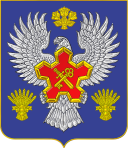 ВОЛГОГРАДСКАЯ ОБЛАСТЬ П О С Т А Н О В Л Е Н И ЕАДМИНИСТРАЦИИ ГОРОДИЩЕНСКОГО МУНИЦИПАЛЬНОГО РАЙОНАот 12 мая 2016 г.  № 303О внесении изменений в муниципальную программу, утвержденную постановлением администрации Городищенского муниципального района от  29 сентября 2014 г. № 1844 «Об утверждении муниципальной программы «Образование» Городищенского муниципального района на 2015-2017 годы» В соответствии с п. 4. ст. 15.2 Положения об администрации Городищенского муниципального района Волгоградской области, утвержденного Решением Городищенской районной Думы Волгоградской области от 7 декабря 2011 года № 721, постановлением администрации Городищенского муниципального района от 20.08.2009 г. № 2447 «Об утверждении положения о муниципальных программах»п о с т а н о в л я ю: 1. Внести изменения в паспорт муниципальной программы «Образование» Городищенского муниципального района на 2015 – 2017 годы» согласно приложению № 1(прилагается).2. Внести изменения в раздел 2 «Перечень мероприятий муниципальной программы «Образование» Городищенского муниципального района на 2015 – 2017 годы»         согласно     приложению № 2 (прилагается).3. Внести изменения в паспорт подпрограммы  «Развитие отрасли «Образование» Городищенского муниципального района на 2015 – 2017 годы»  к муниципальной программе «Образование» Городищенского муниципального района на 2015 – 2017 годы» согласно приложению № 3 (прилагается).4. Внести изменения в раздел 3 «Механизм реализации программы» подпрограммы «Развитие отрасли «Образование» Городищенского муниципального района на 2015 – 2017 годы»   муниципальной программы «Образование» Городищенского муниципального района на 2015 – 2017 годы» согласно приложению № 4  (прилагается).5. Внести изменения в паспорт подпрограммы «Развитие и модернизация сети образовательных учреждений на территории Городищенского муниципального района на 2015-2017 годы»  муниципальной программы «Образование» Городищенского муниципального района на 2015-2017 годы» согласно приложению № 5 (прилагается).6. Внести изменения в раздел 3 «Управление программой» подпрограммы «Развитие и модернизация сети образовательных учреждений на территории Городищенского муниципального района на 2015-2017 годы»  муниципальной программы «Образование» Городищенского муниципального    района   на   2015-2017    годы»     согласно приложению № 6 (прилагается).7. Постановление подлежит опубликованию в общественно- политической газете Городищенского муниципального района «Междуречье» и на официальном сайте администрации Городищенского муниципального района.8. Контроль за исполнением постановления оставляю за собой.ВрИО  главы администрации Городищенского                                Э.М.Кривов                                 муниципального района                                                                 ПРИЛОЖЕНИЕ 1к  постановлению администрации Городищенского муниципального районаот 12 мая 2016 г.  № 303 Муниципальная  программа«Образование»  Городищенского муниципального района на 2015-2017 годы» Паспорт муниципальной ПрограммыПРИЛОЖЕНИЕ 3к  постановлению администрации Городищенского муниципального района                                                                                              от 12 мая 2016 г.  № 303Подпрограмма «Развитие отрасли  «Образование»  на территории Городищенского муниципального района на 2015-2017 годы» к муниципальной программе «Образование» Городищенского муниципального района на 2015-2017 годы» Паспорт ПРИЛОЖЕНИЕ 4к  постановлению администрации Городищенского муниципального районаот 12 мая 2016 г.  № 3033.Механизм реализации программыМеханизм реализации настоящей Программы - это система программных мероприятий, скоординированных по срокам, объему финансирования, ответственным исполнителям, обеспечивающих достижение намеченных результатов.Программа предусматривает осуществление следующих основных мероприятий:1. Нормативно-правовое регулирование  деятельности   образовательных учреждениях.2. Развитие системы финансовой поддержки   образовательных учреждений.  3. Совершенствование механизмов использования муниципальных средств для развития системы по предоставлению безопасных условий пребывания детей в  образовательных учреждений.4. Информационно-консультационное, научно-методическое обеспечение развития   образовательных учреждений.Перечень программных мероприятий призван обеспечить решение поставленных выше задач через механизмы реализации настоящей Программы. Корректировка Программы, в том числе включение в нее новых мероприятий, а также продление срока ее реализации осуществляются в установленном порядке по предложению заказчика Программы.  Заказчиком-координатором Программы является отдел по образованию администрации Городищенского муниципального района. Заказчик-координатор:	1.Разрабатывает в пределах своих полномочий нормативные правовые акты, необходимые для реализации Программы и управления ею;2.Осуществляет координацию деятельности по подготовке и реализации программных мероприятий, а также анализу и рациональному использованию средств бюджета;3.Организует независимую оценку показателей результативности и эффективности программных мероприятий, их соответствия целевым показателям.Ресурсное обеспечение программы. Источником финансирования мероприятий программы являются средства районного бюджета, бюджета Волгоградской области и внебюджетных источников. Общий объем финансирования Программы  на весь период реализации составляет 1 190 062,2 тыс. рублей.Объемы финансирования Программы могут корректироваться с учетом доходов местного бюджета на соответствующий финансовый год. Неиспользованные средства по одним мероприятиям могут быть направлены на востребованные другие мероприятия.Ожидаемые результаты от реализации программных мероприятий.В результате реализации мероприятий настоящей Программы будут достигнуты социально-экономические показатели, характеризующие экономическую, бюджетную и социальную эффективность  развития  сети  образовательных учреждений.  	Муниципальная программа «Развитие отрасли  «Образование»  на территории Городищенского муниципального района на 2015-2017 годы» должна стать организационной основой по  развитию образовательных учреждений на территории Городищенского муниципального района.ПРИЛОЖЕНИЕ 5к  постановлению администрации Городищенского муниципального районаот 12 мая 2016 г.  № 303Подпрограмма«Развитие и модернизация сети образовательных учреждений  на территории Городищенского муниципального района» на 2015-2017 годы» к муниципальной программе «Образование» Городищенского муниципального района на 2015-2017 годы» Паспорт ПРИЛОЖЕНИЕ 6к  постановлению администрации Городищенского муниципального районаот 12 мая 2016 г.  № 3033.Управление программойМеханизм реализации настоящей Программы - это система программных мероприятий, скоординированных по срокам, объему финансирования, ответственным исполнителям, обеспечивающих достижение намеченных результатов.Программа предусматривает осуществление следующих основных мероприятий:1. Нормативно-правовое регулирование  безопасных условий пребывания детей в   образовательных учреждениях.2. Развитие системы финансовой поддержки дошкольных образовательных учреждений по вопросам восстановления, капитального ремонта и реконструкции дошкольных образовательных учреждений на территории Городищенского муниципального района.3. Совершенствование механизмов использования муниципальных средств для развития системы по предоставлению безопасных условий пребывания детей в  образовательных учреждениях.4. Информационно-консультационное, научно-методическое обеспечение развития по восстановлению и реконструкции дошкольных образовательных учреждений.Перечень программных мероприятий призван обеспечить решение поставленных выше задач через механизмы реализации настоящей Программы. Корректировка Программы, в том числе включение в нее новых мероприятий, а также продление срока ее реализации осуществляются в установленном порядке по предложению заказчика Программы.           Заказчиком-координатором Программы является отдел по образованию администрации Городищенского муниципального района. Заказчик-координатор:	1.Разрабатывает в пределах своих полномочий нормативные правовые акты, необходимые для реализации Программы и управления ею;2.Осуществляет координацию деятельности по подготовке и реализации программных мероприятий, а также анализу и рациональному использованию средств бюджета;3.Организует независимую оценку показателей результативности и эффективности программных мероприятий, их соответствия целевым показателям.Ресурсное обеспечение программы Источником финансирования мероприятий Программы являются средства районного бюджета, средства из бюджета Волгоградской области. Общий объем финансирования Программы  на весь период реализации составляет 78 460,2тыс. рублей.Ожидаемые результаты от реализации программных мероприятий.В результате реализации мероприятий настоящей Программы будут достигнуты социально-экономические показатели, характеризующие экономическую, бюджетную и социальную эффективность  развития  сети  образовательных учреждений.	Муниципальная программа «Развитие и модернизация сети образовательных учреждений  на территории Городищенского муниципального района» на 2015-2017 годы» должна стать организационной основой по восстановлению, капитальному ремонту и реконструкции образовательных учреждений на территории Городищенского муниципального района на 2015-2017 годы. Наименование программы«Образование»  Городищенского муниципального района на 2015-2017 годы»  (далее – Программа)Обоснование для разработки ПрограммыПостановление администрации Городищенского муниципального района от 20.08.2009 г. № 2447 «Об утверждении положения о муниципальных программах», ФЗ №69 от 21.12.1994 г. «О пожарной безопасности» (с изменениями), ст. 179 Бюджетного кодекса РФ.Администратор программыАдминистрация Городищенского муниципального районаРазработчик программыОтдел по образованию администрации Городищенского муниципального районаИсполнитель программы1.Отдел по образованию администрации Городищенского муниципального района.2.Муниципальное казённое учреждение «Образование» Городищенского муниципального района.3.Образовательные учреждения Городищенского муниципального района. 4.Организации и (или) индивидуальные предприниматели, осуществляющие выполнение работ и (или) оказание услуг, необходимых для реализации Программы, в соответствии с Федеральным законом от 5 апреля 2013 г. № 44-ФЗ «О контрактной системе в сфере закупок товаров, работ, услуг для обеспечения государственных и муниципальных нужд».5.ОНД по Городищенскому району УНД ГУ МЧС России по Волгоградский области.6.Муниципальное казённое учреждение «УКС ТОД» администрации Городищенского муниципального района.Цели и задачи программыСодержание образовательных учреждений на территории Городищенского муниципального района на период 2015-2017 гг. Текущий, капитальный ремонт, восстановление, оснащение, реконструкция  образовательных учреждений на территории Городищенского муниципального района на период  2015-2017 гг., Текущее обслуживание образовательных учреждений на территории Городищенского муниципального района на период 2015-2017 гг. Создание безопасных условий пребывания детей в   образовательных учреждениях.Обеспечение пожарной безопасности и антитеррористической защищенности образовательных учреждений Городищенского муниципального района Осуществление возможности вхождения в региональные программы, направлены на развитие системы дошкольного образования.Важнейшие показатели программы 1. Снижение количества предписаний надзорных органов, осуществляющих контроль за деятельностью образовательных учреждений на территории Городищенского муниципального района.2. Создание безопасных условий пребывания детей в   образовательных учреждениях. 3. Предоставление качественных образовательных услуг.4. Развитие и модернизация сети образовательных учреждений Городищенского муниципального района.Программные мероприятияПеречень основных программных мероприятий:1. Нормативно-правовое регулирование  безопасных условий пребывания детей в   образовательных учреждениях.2. Развитие системы финансовой поддержки   образовательных учреждений по вопросам строительства, содержания имущества и зданий учреждений,  капитального, текущего ремонта и реконструкции, пожарной безопасности и антитеррористической защищенности   образовательных учреждений на территории Городищенского муниципального района.3.Реконструкция, строительство, текущий, капитальный ремонт  образовательных учреждений на территории Городищенского муниципального района.4.Совершенствование механизмов использования муниципальных средств для развития системы по предоставлению безопасных условий пребывания детей в   образовательных учреждениях.Сроки и этапы реализации программы2015-2017 годыПеречень подпрограмм программыРазвитие отрасли «Образование» на территории Городищенского муниципального района на 2015 -2017 годы». «Развитие и модернизация сети образовательных учреждений на территории Городищенского муниципального района на 2015-2017 годы».«Обеспечение пожарной безопасности и антитеррористической защищенности образовательных учреждений Городищенского муниципального района на 2015-2017 годы».Объемы и источники финансирования программыСистема организации контроля за исполнением ПрограммыОбщий объем финансирования по программе, и подпрограммам составляет  1 279 922,6  тыс. руб., в т.ч. по годам:2015 – 673 239,0 тыс.руб.2016 – 514 692,1 тыс. руб.2017 – 91 991,5 тыс. руб.Финансирование программы «Образование»  Городищенского муниципального района на 2015-2017 годы» осуществляется из бюджета Городищенского муниципального района 384 812,8 тыс. руб., в т.ч. по годам:2015 – 151 356,9 тыс.руб.2016 – 143 434,4 тыс. руб.2017 – 90 021,5 тыс. руб.Из бюджета Волгоградской области 792 728,6 тыс. руб., в т. ч. по годам:2015 – 466 628,8 тыс. руб.2016 – 324 129,8 тыс. руб.2017 – 1 970,00 тыс. руб.Из бюджета Российской Федерации 1 010,8 тыс. руб., в т. ч. по годам:2015 – 1 010,8 тыс. руб.2016 – 0,0 тыс. руб.2017 – 0,0 тыс. руб.За счет внебюджетных источников 101 370,4 тыс. руб., в т.ч. по годам:2015 – 54 242,5 тыс. руб.2016 – 47 127,9 тыс. руб.2017 – 0 тыс. руб.Финансирование подпрограммы «Развитие отрасли «Образование» на территории Городищенского муниципального района на 2015-2017 годы» осуществляется из бюджета Городищенского муниципального района, бюджета Волгоградской области, внебюджетных источников – 1 190 062,2 тыс. руб., в т.ч. по годам:2015 – 599 582,9 тыс.руб.2016 – 503 425,8 тыс.руб.2017 – 87 053,5 тыс.руб.Из бюджета Городищенского муниципального района 360 049,2 тыс. руб., в т.ч. по годам:2015 – 139 842,6 тыс. руб.2016 – 133 153,1 тыс. руб.2017 – 87 053,5 тыс. руб.Из бюджета Волгоградской области 727 631,8 тыс. руб., в т.ч. по годам:2015 – 404 487,0 тыс. руб.2016 – 323 144,8 тыс. руб.2017 – 0 тыс. руб.Из бюджета Российской Федерации 1 010,8 тыс. руб., в т. ч. по годам:2015 – 1 010,8 тыс. руб.2016 – 0,0 тыс. руб.2017 – 0,0 тыс. руб.За счет внебюджетных источников 101 370,4 тыс. руб., в т.ч. по годам:2015 – 54 242,5 тыс. руб.2016 – 47 127,9 тыс. руб.2017 – 0 тыс. руб.Финансирование подпрограммы «Развитие и модернизация сети образовательных учреждений на территории Городищенского муниципального района на 2015-2017 годы» осуществляется из бюджета Городищенского муниципального района, бюджета Волгоградской области – 78 460,2 тыс. руб., в т.ч. по годам:2015 – 69 357,3 тыс. руб. 2016 – 7 034,3 тыс. руб.2017 – 2 068,6 тыс. руб.Из бюджета Городищенского муниципального района 13 363,4  тыс. руб., в т.ч. по годам:2015 – 7 215,5 тыс. руб.2016 – 6 049,3 тыс. руб.2017 – 98,6 тыс. руб.Из бюджета Волгоградской области 65 096,8 тыс. руб., в т.ч. по годам:2015 – 62 141,8 тыс. руб.2016 –985,00 тыс. руб.2017 –1 970,00 тыс. руб.Финансирование подпрограммы «Обеспечение пожарной безопасности и антитеррористической защищенности образовательных учреждений Городищенского муниципального района на 2015-2017 годы» осуществляется из бюджета Городищенского муниципального района -   11 400,2  тыс. руб., в т.ч. по годам:2015 – 4 298,8 тыс.руб.2016 – 4 232,0 тыс. руб.2017 – 2 869,4 тыс. руб.Контроль за ходом реализации Программы   осуществляет  заместитель главы администрации Городищенского муниципального района, в ведении которого находятся вопросы развития системы образования.Информация о реализации Программы предоставляется исполнителями программных мероприятий по итогам года в адрес отдела экономики для формирования сводного отчета в соответствии с нормами Постановления администрации Городищенского муниципального района от 20.08.2009 г. № 2447 «Об утверждении положения о муниципальных программах».                                                             ПРИЛОЖЕНИЕ 2                                                            ПРИЛОЖЕНИЕ 2                                                            ПРИЛОЖЕНИЕ 2                                                            ПРИЛОЖЕНИЕ 2                                                            ПРИЛОЖЕНИЕ 2                                                            ПРИЛОЖЕНИЕ 2                                                            к постановлению администрации                                                            к постановлению администрации                                                            к постановлению администрации                                                            к постановлению администрации                                                            к постановлению администрации                                                            к постановлению администрации                                                                                        Городищенского муниципального района                                                                                        от  12 мая 2016 г №   303                                                                                            Городищенского муниципального района                                                                                        от  12 мая 2016 г №   303                                                                                            Городищенского муниципального района                                                                                        от  12 мая 2016 г №   303                                                                                            Городищенского муниципального района                                                                                        от  12 мая 2016 г №   303                                                                                            Городищенского муниципального района                                                                                        от  12 мая 2016 г №   303                                                                                            Городищенского муниципального района                                                                                        от  12 мая 2016 г №   303                                                                                            Городищенского муниципального района                                                                                        от  12 мая 2016 г №   303                                                                                            Городищенского муниципального района                                                                                        от  12 мая 2016 г №   303                                                                                            Городищенского муниципального района                                                                                        от  12 мая 2016 г №   303    2. Перечень мероприятий муниципальной программы "Образование" Городищенского района на 2015 - 2017 годы" с указанием сведений о распределении объемов и источников финансирования по годам.2. Перечень мероприятий муниципальной программы "Образование" Городищенского района на 2015 - 2017 годы" с указанием сведений о распределении объемов и источников финансирования по годам.2. Перечень мероприятий муниципальной программы "Образование" Городищенского района на 2015 - 2017 годы" с указанием сведений о распределении объемов и источников финансирования по годам.2. Перечень мероприятий муниципальной программы "Образование" Городищенского района на 2015 - 2017 годы" с указанием сведений о распределении объемов и источников финансирования по годам.2. Перечень мероприятий муниципальной программы "Образование" Городищенского района на 2015 - 2017 годы" с указанием сведений о распределении объемов и источников финансирования по годам.2. Перечень мероприятий муниципальной программы "Образование" Городищенского района на 2015 - 2017 годы" с указанием сведений о распределении объемов и источников финансирования по годам.2. Перечень мероприятий муниципальной программы "Образование" Городищенского района на 2015 - 2017 годы" с указанием сведений о распределении объемов и источников финансирования по годам.2. Перечень мероприятий муниципальной программы "Образование" Городищенского района на 2015 - 2017 годы" с указанием сведений о распределении объемов и источников финансирования по годам.2. Перечень мероприятий муниципальной программы "Образование" Городищенского района на 2015 - 2017 годы" с указанием сведений о распределении объемов и источников финансирования по годам.2. Перечень мероприятий муниципальной программы "Образование" Городищенского района на 2015 - 2017 годы" с указанием сведений о распределении объемов и источников финансирования по годам.2. Перечень мероприятий муниципальной программы "Образование" Городищенского района на 2015 - 2017 годы" с указанием сведений о распределении объемов и источников финансирования по годам.2. Перечень мероприятий муниципальной программы "Образование" Городищенского района на 2015 - 2017 годы" с указанием сведений о распределении объемов и источников финансирования по годам.2. Перечень мероприятий муниципальной программы "Образование" Городищенского района на 2015 - 2017 годы" с указанием сведений о распределении объемов и источников финансирования по годам.2. Перечень мероприятий муниципальной программы "Образование" Городищенского района на 2015 - 2017 годы" с указанием сведений о распределении объемов и источников финансирования по годам.№ п/пМероприятиеСрок исполне-нияОбъем финансирования (тыс.руб.)Объем финансирования (тыс.руб.)Объем финансирования (тыс.руб.)Объем финансирования (тыс.руб.)Объем финансирования (тыс.руб.)Объем финансирования (тыс.руб.)Объем финансирования (тыс.руб.)Объем финансирования (тыс.руб.)ИсполнительИсполнительПримечание№ п/пМероприятиеСрок исполне-нияВсегов том числев том числев том числев том числев том числев том числев том числе№ п/пМероприятиеСрок исполне-нияВсегоФБФБФБОБОБМБВБ123455566789910 2.1 Перечень мероприятий подпрограммы "Развитие отрасли "Образование" на территории Городищенского муниципального района на 2015 - 2017 годы" 2.1 Перечень мероприятий подпрограммы "Развитие отрасли "Образование" на территории Городищенского муниципального района на 2015 - 2017 годы" 2.1 Перечень мероприятий подпрограммы "Развитие отрасли "Образование" на территории Городищенского муниципального района на 2015 - 2017 годы" 2.1 Перечень мероприятий подпрограммы "Развитие отрасли "Образование" на территории Городищенского муниципального района на 2015 - 2017 годы" 2.1 Перечень мероприятий подпрограммы "Развитие отрасли "Образование" на территории Городищенского муниципального района на 2015 - 2017 годы" 2.1 Перечень мероприятий подпрограммы "Развитие отрасли "Образование" на территории Городищенского муниципального района на 2015 - 2017 годы" 2.1 Перечень мероприятий подпрограммы "Развитие отрасли "Образование" на территории Городищенского муниципального района на 2015 - 2017 годы" 2.1 Перечень мероприятий подпрограммы "Развитие отрасли "Образование" на территории Городищенского муниципального района на 2015 - 2017 годы" 2.1 Перечень мероприятий подпрограммы "Развитие отрасли "Образование" на территории Городищенского муниципального района на 2015 - 2017 годы" 2.1 Перечень мероприятий подпрограммы "Развитие отрасли "Образование" на территории Городищенского муниципального района на 2015 - 2017 годы" 2.1 Перечень мероприятий подпрограммы "Развитие отрасли "Образование" на территории Городищенского муниципального района на 2015 - 2017 годы" 2.1 Перечень мероприятий подпрограммы "Развитие отрасли "Образование" на территории Городищенского муниципального района на 2015 - 2017 годы" 2.1 Перечень мероприятий подпрограммы "Развитие отрасли "Образование" на территории Городищенского муниципального района на 2015 - 2017 годы" 2.1 Перечень мероприятий подпрограммы "Развитие отрасли "Образование" на территории Городищенского муниципального района на 2015 - 2017 годы"1.Дошкольное образование2015186 957,489 623,289 623,259 920,837 413,4Отдел по образованию администрации Городищенского муниципального районаОтдел по образованию администрации Городищенского муниципального района1.Дошкольное образование2016158 965,667 741,167 741,157 853,433 371,1Отдел по образованию администрации Городищенского муниципального районаОтдел по образованию администрации Городищенского муниципального района1.Дошкольное образование201726 350,626 350,6Отдел по образованию администрации Городищенского муниципального районаОтдел по образованию администрации Городищенского муниципального районаИТОГО по мероприятиюИТОГО по мероприятию2015-2017 гг.372 273,60,000,000,00157 364,3157 364,3144 124,870 784,5Отдел по образованию администрации Городищенского муниципального районаОтдел по образованию администрации Городищенского муниципального района2.Общее образование2015380 640,61 010,81 010,81 010,8314 829,3314 829,349 330,015 470,5Отдел по образованию администрации Городищенского муниципального районаОтдел по образованию администрации Городищенского муниципального района2.Общее образование2016310 332,2255 403,7255 403,742 285,212 643,3Отдел по образованию администрации Городищенского муниципального районаОтдел по образованию администрации Городищенского муниципального района2.Общее образование201731 735,731 735,7Отдел по образованию администрации Городищенского муниципального районаОтдел по образованию администрации Городищенского муниципального районаИТОГО по мероприятиюИТОГО по мероприятию2015-2017 гг.722 708,51 010,801 010,801 010,80570 233,0570 233,0123 350,928 113,8Отдел по образованию администрации Городищенского муниципального районаОтдел по образованию администрации Городищенского муниципального района3.Дополнительное образование201524 517,123 158,51 358,6Отдел по образованию администрации Городищенского муниципального районаОтдел по образованию администрации Городищенского муниципального района3.Дополнительное образование201623 606,422 492,91 113,5Отдел по образованию администрации Городищенского муниципального районаОтдел по образованию администрации Городищенского муниципального района3.Дополнительное образование201719 248,419 248,4Отдел по образованию администрации Городищенского муниципального районаОтдел по образованию администрации Городищенского муниципального районаИТОГО по мероприятиюИТОГО по мероприятию2015-2017 гг.67 371,90,000,000,000,000,0064 899,82 472,1Отдел по образованию администрации Городищенского муниципального районаОтдел по образованию администрации Городищенского муниципального района4.МКУ "Образование"20157 467,834,534,57 433,3Отдел по образованию администрации Городищенского муниципального районаОтдел по образованию администрации Городищенского муниципального района4.МКУ "Образование"201610 521,610 521,6Отдел по образованию администрации Городищенского муниципального районаОтдел по образованию администрации Городищенского муниципального района4.МКУ "Образование"20179 718,89 718,8Отдел по образованию администрации Городищенского муниципального районаОтдел по образованию администрации Городищенского муниципального районаИТОГО по мероприятиюИТОГО по мероприятию2015-2017 гг.27 708,20,000,000,0034,5034,5027 673,70,00ИТОГО по подпрограммеИТОГО по подпрограмме2015-2017 гг.1 190 062,21 010,801 010,801 010,80727 631,80727 631,80360 049,2101 370,4В том числе по годам:В том числе по годам:2015599 582,91 010,801 010,801 010,80404 487,0404 487,0139 842,654 242,5В том числе по годам:В том числе по годам:2016503 425,80,000,000,00323 144,8323 144,8133 153,147 127,9В том числе по годам:В том числе по годам:201787 053,50,000,000,000,00,087 053,50,02.2 Перечень мероприятий подпрограммы "Развитие и модернизация сети образовательных учреждений на территории Городищенского муниципального района на 2015 - 2017 годы"2.2 Перечень мероприятий подпрограммы "Развитие и модернизация сети образовательных учреждений на территории Городищенского муниципального района на 2015 - 2017 годы"2.2 Перечень мероприятий подпрограммы "Развитие и модернизация сети образовательных учреждений на территории Городищенского муниципального района на 2015 - 2017 годы"2.2 Перечень мероприятий подпрограммы "Развитие и модернизация сети образовательных учреждений на территории Городищенского муниципального района на 2015 - 2017 годы"2.2 Перечень мероприятий подпрограммы "Развитие и модернизация сети образовательных учреждений на территории Городищенского муниципального района на 2015 - 2017 годы"2.2 Перечень мероприятий подпрограммы "Развитие и модернизация сети образовательных учреждений на территории Городищенского муниципального района на 2015 - 2017 годы"2.2 Перечень мероприятий подпрограммы "Развитие и модернизация сети образовательных учреждений на территории Городищенского муниципального района на 2015 - 2017 годы"2.2 Перечень мероприятий подпрограммы "Развитие и модернизация сети образовательных учреждений на территории Городищенского муниципального района на 2015 - 2017 годы"2.2 Перечень мероприятий подпрограммы "Развитие и модернизация сети образовательных учреждений на территории Городищенского муниципального района на 2015 - 2017 годы"2.2 Перечень мероприятий подпрограммы "Развитие и модернизация сети образовательных учреждений на территории Городищенского муниципального района на 2015 - 2017 годы"2.2 Перечень мероприятий подпрограммы "Развитие и модернизация сети образовательных учреждений на территории Городищенского муниципального района на 2015 - 2017 годы"2.2 Перечень мероприятий подпрограммы "Развитие и модернизация сети образовательных учреждений на территории Городищенского муниципального района на 2015 - 2017 годы"2.2 Перечень мероприятий подпрограммы "Развитие и модернизация сети образовательных учреждений на территории Городищенского муниципального района на 2015 - 2017 годы"2.2 Перечень мероприятий подпрограммы "Развитие и модернизация сети образовательных учреждений на территории Городищенского муниципального района на 2015 - 2017 годы"№ п/пМероприятиеСрок исполне-нияОбъем финансирования (тыс.руб.)Объем финансирования (тыс.руб.)Объем финансирования (тыс.руб.)Объем финансирования (тыс.руб.)Объем финансирования (тыс.руб.)Объем финансирования (тыс.руб.)Объем финансирования (тыс.руб.)Объем финансирования (тыс.руб.)ИсполнительИсполнительПримечание№ п/пМероприятиеСрок исполне-нияВсегов том числев том числев том числев том числев том числев том числев том числе№ п/пМероприятиеСрок исполне-нияВсегоФБФБФБОБОБМБВБ1234555667899102.2.1 Реконструкция дошкольных образовательных учреждений2.2.1 Реконструкция дошкольных образовательных учреждений2.2.1 Реконструкция дошкольных образовательных учреждений2.2.1 Реконструкция дошкольных образовательных учреждений2.2.1 Реконструкция дошкольных образовательных учреждений2.2.1 Реконструкция дошкольных образовательных учреждений2.2.1 Реконструкция дошкольных образовательных учреждений2.2.1 Реконструкция дошкольных образовательных учреждений2.2.1 Реконструкция дошкольных образовательных учреждений2.2.1 Реконструкция дошкольных образовательных учреждений2.2.1 Реконструкция дошкольных образовательных учреждений2.2.1 Реконструкция дошкольных образовательных учреждений2.2.1 Реконструкция дошкольных образовательных учреждений2.2.1 Реконструкция дошкольных образовательных учреждений1.Проектно-сметные работы,экспертиза, ремонтные работы, оснащение201565 946,362 141,862 141,83 804,5МКУ "УКС ТОД"МКУ "УКС ТОД"МБДОУ "Вертячинский детский сад "Дюймовочка" (реконструкция здания)120/1201.Проектно-сметные работы,экспертиза, ремонтные работы, оснащение20160,0МКУ "УКС ТОД"МКУ "УКС ТОД"МБДОУ "Вертячинский детский сад "Дюймовочка" (реконструкция здания)120/1201.Проектно-сметные работы,экспертиза, ремонтные работы, оснащение20170,0МКУ "УКС ТОД"МКУ "УКС ТОД"МБДОУ "Вертячинский детский сад "Дюймовочка" (реконструкция здания)120/120ИТОГО по мероприятиюИТОГО по мероприятию2015-2017 гг.65 946,30,00,00,062 141,862 141,83 804,50,0МКУ "УКС ТОД"МКУ "УКС ТОД"МБДОУ "Вертячинский детский сад "Дюймовочка" (реконструкция здания)120/1203.Проектно-сметные работы,экспертиза, ремонтные работы, оснащение20151 144,01 144,0МКУ "УКС ТОД"МКУ "УКС ТОД"Детский сад п. Карповка (реконструкция здания)90/903.Проектно-сметные работы,экспертиза, ремонтные работы, оснащение20160,0МКУ "УКС ТОД"МКУ "УКС ТОД"Детский сад п. Карповка (реконструкция здания)90/903.Проектно-сметные работы,экспертиза, ремонтные работы, оснащение20170,0МКУ "УКС ТОД"МКУ "УКС ТОД"Детский сад п. Карповка (реконструкция здания)90/90ИТОГО по мероприятиюИТОГО по мероприятию2015-2017 гг.1 144,00,00,00,00,00,01 144,00,0МКУ "УКС ТОД"МКУ "УКС ТОД"Детский сад п. Карповка (реконструкция здания)90/903.Проектно-сметные работы,экспертиза, ремонтные работы, оснащение20150,10,1МКУ "УКС ТОД"МКУ "УКС ТОД"МБДОУ "Городищенс-кий детский сад "Сказка"3.Проектно-сметные работы,экспертиза, ремонтные работы, оснащение20160,0МКУ "УКС ТОД"МКУ "УКС ТОД"МБДОУ "Городищенс-кий детский сад "Сказка"3.Проектно-сметные работы,экспертиза, ремонтные работы, оснащение20170,0МКУ "УКС ТОД"МКУ "УКС ТОД"МБДОУ "Городищенс-кий детский сад "Сказка"ИТОГО по мероприятиюИТОГО по мероприятию2015-2017 гг.0,10,00,00,00,00,00,10,0МКУ "УКС ТОД"МКУ "УКС ТОД"МБДОУ "Городищенс-кий детский сад "Сказка"3.Проектно-сметные работы, экспертиза, ремонтные работы, оснащение20158,88,8МКУ "УКС ТОД"МКУ "УКС ТОД"Детский сад п. Каменка3.Проектно-сметные работы, экспертиза, ремонтные работы, оснащение20160,0МКУ "УКС ТОД"МКУ "УКС ТОД"Детский сад п. Каменка3.Проектно-сметные работы, экспертиза, ремонтные работы, оснащение20170,0МКУ "УКС ТОД"МКУ "УКС ТОД"Детский сад п. КаменкаИТОГО по мероприятиюИТОГО по мероприятию2015-2017 гг.8,80,00,00,00,00,08,80,0МКУ "УКС ТОД"МКУ "УКС ТОД"Детский сад п. КаменкаИТОГО по разделуИТОГО по разделу67 099,20,00,00,062 141,862 141,84 957,40,0В том числе по годам:В том числе по годам:201567 099,20,00,00,062 141,862 141,84 957,40,0В том числе по годам:В том числе по годам:20160,00,00,00,00,00,00,00,0В том числе по годам:В том числе по годам:20170,00,00,00,00,00,00,00,02.2.2 Строительство и реконструкция2.2.2 Строительство и реконструкция2.2.2 Строительство и реконструкция2.2.2 Строительство и реконструкция2.2.2 Строительство и реконструкция2.2.2 Строительство и реконструкция2.2.2 Строительство и реконструкция2.2.2 Строительство и реконструкция2.2.2 Строительство и реконструкция2.2.2 Строительство и реконструкция2.2.2 Строительство и реконструкция2.2.2 Строительство и реконструкция2.2.2 Строительство и реконструкция2.2.2 Строительство и реконструкция2.Проектно-сметные работы, экспертиза, строительные работы, оснащение2015359,3359,3МКУ "УКС ТОД"МКУ "УКС ТОД"МБДОУ "Новонадеждинский детский сад "Березка", (строительство пристройки)25/252.Проектно-сметные работы, экспертиза, строительные работы, оснащение20160,0МКУ "УКС ТОД"МКУ "УКС ТОД"МБДОУ "Новонадеждинский детский сад "Березка", (строительство пристройки)25/252.Проектно-сметные работы, экспертиза, строительные работы, оснащение20170,0МКУ "УКС ТОД"МКУ "УКС ТОД"МБДОУ "Новонадеждинский детский сад "Березка", (строительство пристройки)25/25ИТОГО по мероприятиюИТОГО по мероприятию2015-2017 гг.359,30,00,00,00,00,0359,30,0МКУ "УКС ТОД"МКУ "УКС ТОД"МБДОУ "Новонадеждинский детский сад "Березка", (строительство пристройки)25/253.Проектно-сметные работы, заключение экспертизы, строительство20153,43,4МКУ "УКС ТОД"МКУ "УКС ТОД"МБОУ "Россошинская СОШ" (строительство котельной)3.Проектно-сметные работы, заключение экспертизы, строительство20160,0МКУ "УКС ТОД"МКУ "УКС ТОД"МБОУ "Россошинская СОШ" (строительство котельной)3.Проектно-сметные работы, заключение экспертизы, строительство20170,0МКУ "УКС ТОД"МКУ "УКС ТОД"МБОУ "Россошинская СОШ" (строительство котельной)ИТОГО по мероприятиюИТОГО по мероприятию2015-2017 гг.3,40,00,00,00,00,03,40,0МКУ "УКС ТОД"МКУ "УКС ТОД"МБОУ "Россошинская СОШ" (строительство котельной)4.Проектно-сметные работы,заключение экспертизы, строительство2015693,4693,4МКУ "УКС ТОД"МКУ "УКС ТОД"МБОУ "Котлубанская СОШ"  (строительство котельной)4.Проектно-сметные работы,заключение экспертизы, строительство20160,0МКУ "УКС ТОД"МКУ "УКС ТОД"МБОУ "Котлубанская СОШ"  (строительство котельной)4.Проектно-сметные работы,заключение экспертизы, строительство20170,0МКУ "УКС ТОД"МКУ "УКС ТОД"МБОУ "Котлубанская СОШ"  (строительство котельной)ИТОГО по мероприятиюИТОГО по мероприятию2015-2017 гг.693,40,00,00,00,00,0693,40,0МКУ "УКС ТОД"МКУ "УКС ТОД"МБОУ "Котлубанская СОШ"  (строительство котельной)5.Проектно-сметные работы, заключение, строительство2015695,0695,0МКУ "УКС ТОД"МКУ "УКС ТОД"МБДОУ "Котлубанский детский сад "Ромашка""  (строительство котельной)5.Проектно-сметные работы, заключение, строительство20160,0МКУ "УКС ТОД"МКУ "УКС ТОД"МБДОУ "Котлубанский детский сад "Ромашка""  (строительство котельной)5.Проектно-сметные работы, заключение, строительство20170,0МКУ "УКС ТОД"МКУ "УКС ТОД"МБДОУ "Котлубанский детский сад "Ромашка""  (строительство котельной)ИТОГО по мероприятиюИТОГО по мероприятию2015-2017 гг.695,00,00,00,00,00,0695,00,0МКУ "УКС ТОД"МКУ "УКС ТОД"МБДОУ "Котлубанский детский сад "Ромашка""  (строительство котельной)6.Проектно-сметные ра-боты, заключение экс-пертизы, строительство2015500,0500,0МКУ "УКС ТОД"МКУ "УКС ТОД"МБОУ "Песко-ватская СОШ"  (строительство котельной)6.Проектно-сметные ра-боты, заключение экс-пертизы, строительство20160,0МКУ "УКС ТОД"МКУ "УКС ТОД"МБОУ "Песко-ватская СОШ"  (строительство котельной)6.Проектно-сметные ра-боты, заключение экс-пертизы, строительство20170,0МКУ "УКС ТОД"МКУ "УКС ТОД"МБОУ "Песко-ватская СОШ"  (строительство котельной)ИТОГО по мероприятиюИТОГО по мероприятию2015-2017 гг.500,00,00,00,00,00,0500,00,0МКУ "УКС ТОД"МКУ "УКС ТОД"МБОУ "Песко-ватская СОШ"  (строительство котельной)11.Проектно-сметные работы, экспертиза, строительные работы, оснащение20150,0МКУ "УКС ТОД"МКУ "УКС ТОД"МБОУ "Россошинская СОШ" 11.Проектно-сметные работы, экспертиза, строительные работы, оснащение20165 000,05 000,0МКУ "УКС ТОД"МКУ "УКС ТОД"МБОУ "Россошинская СОШ" 11.Проектно-сметные работы, экспертиза, строительные работы, оснащение20170,0МКУ "УКС ТОД"МКУ "УКС ТОД"МБОУ "Россошинская СОШ" ИТОГО по мероприятиюИТОГО по мероприятию2015-2017 гг.5 000,00,00,00,00,00,05 000,00,0МКУ "УКС ТОД"МКУ "УКС ТОД"МБОУ "Россошинская СОШ" 12.Проектно-сметные работы, экспертиза, строительные работы, оснащение20157,07,0МКУ "УКС ТОД"МКУ "УКС ТОД"Детский сад п. Степной (реконструкция)12.Проектно-сметные работы, экспертиза, строительные работы, оснащение20160,0МКУ "УКС ТОД"МКУ "УКС ТОД"Детский сад п. Степной (реконструкция)12.Проектно-сметные работы, экспертиза, строительные работы, оснащение20170,0МКУ "УКС ТОД"МКУ "УКС ТОД"Детский сад п. Степной (реконструкция)ИТОГО по мероприятиюИТОГО по мероприятию2015-2017 гг.7,00,00,00,00,00,07,00,0МКУ "УКС ТОД"МКУ "УКС ТОД"Детский сад п. Степной (реконструкция)12.Проектно-сметные работы, экспертиза, строительные работы, оснащение20150,0МКУ "УКС ТОД"МКУ "УКС ТОД"Детский сад п. Орловка12.Проектно-сметные работы, экспертиза, строительные работы, оснащение20161 000,01 000,0МКУ "УКС ТОД"МКУ "УКС ТОД"Детский сад п. Орловка12.Проектно-сметные работы, экспертиза, строительные работы, оснащение20170,0МКУ "УКС ТОД"МКУ "УКС ТОД"Детский сад п. ОрловкаИТОГО по мероприятиюИТОГО по мероприятию2015-2017 гг.1 000,00,00,00,00,00,01 000,00,0МКУ "УКС ТОД"МКУ "УКС ТОД"Детский сад п. ОрловкаИТОГО по разделуИТОГО по разделу8 258,10,00,00,00,00,08 258,10,0МКУ "УКС ТОД"МКУ "УКС ТОД"Детский сад п. ОрловкаВ том числе по годам:В том числе по годам:20152 258,10,00,00,00,00,02 258,10,0МКУ "УКС ТОД"МКУ "УКС ТОД"Детский сад п. ОрловкаВ том числе по годам:В том числе по годам:20166 000,00,00,00,00,00,06 000,00,0МКУ "УКС ТОД"МКУ "УКС ТОД"Детский сад п. ОрловкаВ том числе по годам:В том числе по годам:20170,00,00,00,00,00,00,00,0МКУ "УКС ТОД"МКУ "УКС ТОД"Детский сад п. Орловка2.2.3. Перечень мероприятий для создания в образовательных учреждениях, расположенных в сельской местности, условий  для занятий физкультурой и спортом2.2.3. Перечень мероприятий для создания в образовательных учреждениях, расположенных в сельской местности, условий  для занятий физкультурой и спортом2.2.3. Перечень мероприятий для создания в образовательных учреждениях, расположенных в сельской местности, условий  для занятий физкультурой и спортом2.2.3. Перечень мероприятий для создания в образовательных учреждениях, расположенных в сельской местности, условий  для занятий физкультурой и спортом2.2.3. Перечень мероприятий для создания в образовательных учреждениях, расположенных в сельской местности, условий  для занятий физкультурой и спортом2.2.3. Перечень мероприятий для создания в образовательных учреждениях, расположенных в сельской местности, условий  для занятий физкультурой и спортом2.2.3. Перечень мероприятий для создания в образовательных учреждениях, расположенных в сельской местности, условий  для занятий физкультурой и спортом2.2.3. Перечень мероприятий для создания в образовательных учреждениях, расположенных в сельской местности, условий  для занятий физкультурой и спортом2.2.3. Перечень мероприятий для создания в образовательных учреждениях, расположенных в сельской местности, условий  для занятий физкультурой и спортом2.2.3. Перечень мероприятий для создания в образовательных учреждениях, расположенных в сельской местности, условий  для занятий физкультурой и спортом2.2.3. Перечень мероприятий для создания в образовательных учреждениях, расположенных в сельской местности, условий  для занятий физкультурой и спортом2.2.3. Перечень мероприятий для создания в образовательных учреждениях, расположенных в сельской местности, условий  для занятий физкультурой и спортом2.2.3. Перечень мероприятий для создания в образовательных учреждениях, расположенных в сельской местности, условий  для занятий физкультурой и спортом2.2.3. Перечень мероприятий для создания в образовательных учреждениях, расположенных в сельской местности, условий  для занятий физкультурой и спортом№ п/пМероприятиеСрок исполне-нияОбъем финансирования (тыс.руб.)Объем финансирования (тыс.руб.)Объем финансирования (тыс.руб.)Объем финансирования (тыс.руб.)Объем финансирования (тыс.руб.)Объем финансирования (тыс.руб.)Объем финансирования (тыс.руб.)Объем финансирования (тыс.руб.)ИсполнительИсполнительПримечание№ п/пМероприятиеСрок исполне-нияВсегов том числев том числев том числев том числев том числев том числев том числеИсполнительИсполнительПримечание№ п/пМероприятиеСрок исполне-нияВсегоФБФБФБОБОБМБВБИсполнительИсполнительПримечание1234555667899101.Проектно-сметные работы,экспертиза, строительные работы, оснащение20150,0Отдел по образованию администрации Городищенского муниципального районаОтдел по образованию администрации Городищенского муниципального района МБОУ"Новонадежденскеая СШ" (ремонт спортзала)1.Проектно-сметные работы,экспертиза, строительные работы, оснащение20161 034,3985,0985,049,3Отдел по образованию администрации Городищенского муниципального районаОтдел по образованию администрации Городищенского муниципального района МБОУ"Новонадежденскеая СШ" (ремонт спортзала)1.Проектно-сметные работы,экспертиза, строительные работы, оснащение20172 068,61 970,01 970,098,6Отдел по образованию администрации Городищенского муниципального районаОтдел по образованию администрации Городищенского муниципального районаМБОУ "Котлубанская СШ, МБОУ "Песковатская СШ" (ремонт спортзала)ИТОГО по мероприятиюИТОГО по мероприятию2015-2017 гг.3 102,90,00,00,02 955,02 955,0147,90,0ИТОГО по разделуИТОГО по разделу2015-2017 гг.3 102,90,00,00,02 955,02 955,0147,90,0В том числе по годам:В том числе по годам:20150,00,00,00,00,00,00,00,0В том числе по годам:В том числе по годам:20161 034,30,00,00,0985,0985,049,30,0В том числе по годам:В том числе по годам:20172 068,60,00,00,01 970,01 970,098,60,0ИТОГО по подпрограммеИТОГО по подпрограммеИТОГО по подпрограмме78 460,20,00,00,065 096,865 096,813 363,40,0В том числе по годам:В том числе по годам:201569 357,30,00,00,062 141,862 141,87 215,50,0В том числе по годам:В том числе по годам:20167 034,30,00,00,0985,0985,06 049,30,0В том числе по годам:В том числе по годам:20172 068,60,00,00,01 970,01 970,098,60,02.3. Перечень мероприятий подпрограммы "Обеспечение пожарной безопасности и антитеррористической защищенности образовательных учреждений Городищенского муниципального района на 2015 - 2017 годы"2.3. Перечень мероприятий подпрограммы "Обеспечение пожарной безопасности и антитеррористической защищенности образовательных учреждений Городищенского муниципального района на 2015 - 2017 годы"2.3. Перечень мероприятий подпрограммы "Обеспечение пожарной безопасности и антитеррористической защищенности образовательных учреждений Городищенского муниципального района на 2015 - 2017 годы"2.3. Перечень мероприятий подпрограммы "Обеспечение пожарной безопасности и антитеррористической защищенности образовательных учреждений Городищенского муниципального района на 2015 - 2017 годы"2.3. Перечень мероприятий подпрограммы "Обеспечение пожарной безопасности и антитеррористической защищенности образовательных учреждений Городищенского муниципального района на 2015 - 2017 годы"2.3. Перечень мероприятий подпрограммы "Обеспечение пожарной безопасности и антитеррористической защищенности образовательных учреждений Городищенского муниципального района на 2015 - 2017 годы"2.3. Перечень мероприятий подпрограммы "Обеспечение пожарной безопасности и антитеррористической защищенности образовательных учреждений Городищенского муниципального района на 2015 - 2017 годы"2.3. Перечень мероприятий подпрограммы "Обеспечение пожарной безопасности и антитеррористической защищенности образовательных учреждений Городищенского муниципального района на 2015 - 2017 годы"2.3. Перечень мероприятий подпрограммы "Обеспечение пожарной безопасности и антитеррористической защищенности образовательных учреждений Городищенского муниципального района на 2015 - 2017 годы"2.3. Перечень мероприятий подпрограммы "Обеспечение пожарной безопасности и антитеррористической защищенности образовательных учреждений Городищенского муниципального района на 2015 - 2017 годы"2.3. Перечень мероприятий подпрограммы "Обеспечение пожарной безопасности и антитеррористической защищенности образовательных учреждений Городищенского муниципального района на 2015 - 2017 годы"2.3. Перечень мероприятий подпрограммы "Обеспечение пожарной безопасности и антитеррористической защищенности образовательных учреждений Городищенского муниципального района на 2015 - 2017 годы"2.3. Перечень мероприятий подпрограммы "Обеспечение пожарной безопасности и антитеррористической защищенности образовательных учреждений Городищенского муниципального района на 2015 - 2017 годы"2.3. Перечень мероприятий подпрограммы "Обеспечение пожарной безопасности и антитеррористической защищенности образовательных учреждений Городищенского муниципального района на 2015 - 2017 годы"№ п/пМероприятиеСрок исполне-нияОбъем финансирования (тыс.руб.)Объем финансирования (тыс.руб.)Объем финансирования (тыс.руб.)Объем финансирования (тыс.руб.)Объем финансирования (тыс.руб.)Объем финансирования (тыс.руб.)Объем финансирования (тыс.руб.)Объем финансирования (тыс.руб.)ИсполнительПримечаниеПримечание№ п/пМероприятиеСрок исполне-нияВсегов том числев том числев том числев том числев том числев том числев том числе№ п/пМероприятиеСрок исполне-нияВсегоФБФБФБОБОБМБВБ12345556678910101.Содержание электрохо-зяйства (замеры сопро-тивлений, изоляции, освещение территорий и т.д.)20151 464,51 464,5Отдел по образованию, образовательные учрежденияПриобретение и обслуживание трансформаторных подстанций - 45,0 тыс. руб., Обслуживание электрохозяйства -  468,3 тыс. руб., профилактические испытания - 930,0 тыс. руб.Приобретение и обслуживание трансформаторных подстанций - 45,0 тыс. руб., Обслуживание электрохозяйства -  468,3 тыс. руб., профилактические испытания - 930,0 тыс. руб.1.Содержание электрохо-зяйства (замеры сопро-тивлений, изоляции, освещение территорий и т.д.)20161 443,31 443,3Отдел по образованию, образовательные учрежденияПриобретение и обслуживание трансформаторных подстанций - 45,0 тыс. руб., Обслуживание электрохозяйства -  468,3 тыс. руб., профилактические испытания - 930,0 тыс. руб.Приобретение и обслуживание трансформаторных подстанций - 45,0 тыс. руб., Обслуживание электрохозяйства -  468,3 тыс. руб., профилактические испытания - 930,0 тыс. руб.1.Содержание электрохо-зяйства (замеры сопро-тивлений, изоляции, освещение территорий и т.д.)2017470,3470,3Отдел по образованию, образовательные учрежденияПриобретение и обслуживание трансформаторных подстанций - 45,0 тыс. руб., Обслуживание электрохозяйства -  468,3 тыс. руб., профилактические испытания - 930,0 тыс. руб.Приобретение и обслуживание трансформаторных подстанций - 45,0 тыс. руб., Обслуживание электрохозяйства -  468,3 тыс. руб., профилактические испытания - 930,0 тыс. руб.ИТОГО по мероприятиюИТОГО по мероприятию2015-2017 гг.3 378,10,00,00,00,00,03 378,10,0Отдел по образованию, образовательные учрежденияПриобретение и обслуживание трансформаторных подстанций - 45,0 тыс. руб., Обслуживание электрохозяйства -  468,3 тыс. руб., профилактические испытания - 930,0 тыс. руб.Приобретение и обслуживание трансформаторных подстанций - 45,0 тыс. руб., Обслуживание электрохозяйства -  468,3 тыс. руб., профилактические испытания - 930,0 тыс. руб.2.Подготовка котельной к отопительному сезону20150,0Отдел по образованию, образовательные учрежденияПрофилактические испытания электооборудования котельнойПрофилактические испытания электооборудования котельной2.Подготовка котельной к отопительному сезону201649,349,3Отдел по образованию, образовательные учрежденияПрофилактические испытания электооборудования котельнойПрофилактические испытания электооборудования котельной2.Подготовка котельной к отопительному сезону201749,349,3Отдел по образованию, образовательные учрежденияПрофилактические испытания электооборудования котельнойПрофилактические испытания электооборудования котельнойИТОГО по мероприятиюИТОГО по мероприятию2015-2017 гг.98,60,00,00,00,00,098,60,0Отдел по образованию, образовательные учрежденияПрофилактические испытания электооборудования котельнойПрофилактические испытания электооборудования котельной3.Монтаж, ремонт и обслуживание сетей наружного и внутрен-него противопожарного водопровода201545,245,2Отдел по образованию, образовательные учрежденияТехническое обслужи-вание пожарных кранов - 41,0 тыс.руб., Техническое обслужи-вание гидрантов - 4,2 тыс.руб.Техническое обслужи-вание пожарных кранов - 41,0 тыс.руб., Техническое обслужи-вание гидрантов - 4,2 тыс.руб.3.Монтаж, ремонт и обслуживание сетей наружного и внутрен-него противопожарного водопровода201645,245,2Отдел по образованию, образовательные учрежденияТехническое обслужи-вание пожарных кранов - 41,0 тыс.руб., Техническое обслужи-вание гидрантов - 4,2 тыс.руб.Техническое обслужи-вание пожарных кранов - 41,0 тыс.руб., Техническое обслужи-вание гидрантов - 4,2 тыс.руб.3.Монтаж, ремонт и обслуживание сетей наружного и внутрен-него противопожарного водопровода201745,245,2Отдел по образованию, образовательные учрежденияТехническое обслужи-вание пожарных кранов - 41,0 тыс.руб., Техническое обслужи-вание гидрантов - 4,2 тыс.руб.Техническое обслужи-вание пожарных кранов - 41,0 тыс.руб., Техническое обслужи-вание гидрантов - 4,2 тыс.руб.ИТОГО по мероприятиюИТОГО по мероприятию2015-2017 гг.135,60,00,00,00,00,0135,60,0Отдел по образованию, образовательные учрежденияТехническое обслужи-вание пожарных кранов - 41,0 тыс.руб., Техническое обслужи-вание гидрантов - 4,2 тыс.руб.Техническое обслужи-вание пожарных кранов - 41,0 тыс.руб., Техническое обслужи-вание гидрантов - 4,2 тыс.руб.4.Огнезащитная обработка конструкций201558,058,0Отдел по образо-ванию, образова-тельные учрежденияКол-во учреждений - 16Кол-во учреждений - 164.Огнезащитная обработка конструкций2016391,0391,0Отдел по образо-ванию, образова-тельные учрежденияКол-во учреждений - 16Кол-во учреждений - 164.Огнезащитная обработка конструкций201728,028,0Отдел по образо-ванию, образова-тельные учрежденияКол-во учреждений - 16Кол-во учреждений - 16ИТОГО по мероприятиюИТОГО по мероприятию2015-2017 гг.477,00,00,00,00,00,0477,00,0Отдел по образо-ванию, образова-тельные учрежденияКол-во учреждений - 16Кол-во учреждений - 165.Обеспечение первич-ных мер пожарной безопасности (приобре-тение и обслуживание первичных средств пожаротушения, пожарного инвентаря)201515,015,0Отдел по образованию, образовательные учрежденияСтоимость одного огнетушителя 400-800 руб.Стоимость одного огнетушителя 400-800 руб.5.Обеспечение первич-ных мер пожарной безопасности (приобре-тение и обслуживание первичных средств пожаротушения, пожарного инвентаря)20160,0Отдел по образованию, образовательные учрежденияСтоимость одного огнетушителя 400-800 руб.Стоимость одного огнетушителя 400-800 руб.5.Обеспечение первич-ных мер пожарной безопасности (приобре-тение и обслуживание первичных средств пожаротушения, пожарного инвентаря)201729,029,0Отдел по образованию, образовательные учрежденияСтоимость одного огнетушителя 400-800 руб.Стоимость одного огнетушителя 400-800 руб.ИТОГО по мероприятиюИТОГО по мероприятию2015-2017 гг.44,00,00,00,00,00,044,00,0Отдел по образованию, образовательные учрежденияСтоимость одного огнетушителя 400-800 руб.Стоимость одного огнетушителя 400-800 руб.6.Обучение по требованиям пожарной безопасности2015257,1257,1Отдел по образованию, образовательные учрежденияОбучение по теплу, обучение оператора котельной, обучение электрика, пожарный тех минимум, ТБ ОТ, ГОЧС.Обучение по теплу, обучение оператора котельной, обучение электрика, пожарный тех минимум, ТБ ОТ, ГОЧС.6.Обучение по требованиям пожарной безопасности2016288,7288,7Отдел по образованию, образовательные учрежденияОбучение по теплу, обучение оператора котельной, обучение электрика, пожарный тех минимум, ТБ ОТ, ГОЧС.Обучение по теплу, обучение оператора котельной, обучение электрика, пожарный тех минимум, ТБ ОТ, ГОЧС.6.Обучение по требованиям пожарной безопасности2017257,1257,1Отдел по образованию, образовательные учрежденияОбучение по теплу, обучение оператора котельной, обучение электрика, пожарный тех минимум, ТБ ОТ, ГОЧС.Обучение по теплу, обучение оператора котельной, обучение электрика, пожарный тех минимум, ТБ ОТ, ГОЧС.ИТОГО по мероприятиюИТОГО по мероприятию2015-2017 гг.802,90,00,00,00,00,0802,90,0Отдел по образованию, образовательные учрежденияОбучение по теплу, обучение оператора котельной, обучение электрика, пожарный тех минимум, ТБ ОТ, ГОЧС.Обучение по теплу, обучение оператора котельной, обучение электрика, пожарный тех минимум, ТБ ОТ, ГОЧС.7.Монтаж, ремонт и техническое обслужи-вание АПС (автомати-ческая пожарная сигна-лизация), СОУЭ ( сис-тема оповещения и управления эвакуацией)20151 745,51 745,5Отдел по образованию, образовательные учрежденияРемонт АПС, Техническое обслуживание АПС (кол-во учреждений - 37 ), Техническое обслуживание "Стрелец-мониторинг" (кол-во учреждений - 36), Установка АПС. Ремонт АПС, Техническое обслуживание АПС (кол-во учреждений - 37 ), Техническое обслуживание "Стрелец-мониторинг" (кол-во учреждений - 36), Установка АПС. 7.Монтаж, ремонт и техническое обслужи-вание АПС (автомати-ческая пожарная сигна-лизация), СОУЭ ( сис-тема оповещения и управления эвакуацией)20161 922,51 922,5Отдел по образованию, образовательные учрежденияРемонт АПС, Техническое обслуживание АПС (кол-во учреждений - 37 ), Техническое обслуживание "Стрелец-мониторинг" (кол-во учреждений - 36), Установка АПС. Ремонт АПС, Техническое обслуживание АПС (кол-во учреждений - 37 ), Техническое обслуживание "Стрелец-мониторинг" (кол-во учреждений - 36), Установка АПС. 7.Монтаж, ремонт и техническое обслужи-вание АПС (автомати-ческая пожарная сигна-лизация), СОУЭ ( сис-тема оповещения и управления эвакуацией)20171 750,51 750,5Отдел по образованию, образовательные учрежденияРемонт АПС, Техническое обслуживание АПС (кол-во учреждений - 37 ), Техническое обслуживание "Стрелец-мониторинг" (кол-во учреждений - 36), Установка АПС. Ремонт АПС, Техническое обслуживание АПС (кол-во учреждений - 37 ), Техническое обслуживание "Стрелец-мониторинг" (кол-во учреждений - 36), Установка АПС. ИТОГО по мероприятиюИТОГО по мероприятию2015-2017 гг.5 418,50,00,00,00,00,05 418,50,0Отдел по образованию, образовательные учрежденияРемонт АПС, Техническое обслуживание АПС (кол-во учреждений - 37 ), Техническое обслуживание "Стрелец-мониторинг" (кол-во учреждений - 36), Установка АПС. Ремонт АПС, Техническое обслуживание АПС (кол-во учреждений - 37 ), Техническое обслуживание "Стрелец-мониторинг" (кол-во учреждений - 36), Установка АПС. 8.Установка видеонаблюдения2015240,0240,0Отдел по образованию, образовательные учрежденияМонтаж системы видеонаблюдения Монтаж системы видеонаблюдения 8.Установка видеонаблюдения201692,092,0Отдел по образованию, образовательные учрежденияМонтаж системы видеонаблюдения Монтаж системы видеонаблюдения 8.Установка видеонаблюдения2017240,0240,0Отдел по образованию, образовательные учрежденияМонтаж системы видеонаблюдения Монтаж системы видеонаблюдения ИТОГО по мероприятиюИТОГО по мероприятию2015-2017 гг.572,00,00,00,00,00,0572,00,0Отдел по образованию, образовательные учрежденияМонтаж системы видеонаблюдения Монтаж системы видеонаблюдения 9.Выполнение предпи-саний и замечаний Государственного пожарного надзора2015473,5473,5Отдел по образованию, образовательные учрежденияУстановка противопожарных дверей и люковУстановка противопожарных дверей и люков9.Выполнение предпи-саний и замечаний Государственного пожарного надзора20160,0Отдел по образованию, образовательные учрежденияУстановка противопожарных дверей и люковУстановка противопожарных дверей и люков9.Выполнение предпи-саний и замечаний Государственного пожарного надзора20170,0Отдел по образованию, образовательные учрежденияУстановка противопожарных дверей и люковУстановка противопожарных дверей и люковИТОГО по мероприятиюИТОГО по мероприятию2015-2017 гг.473,50,00,00,00,00,0473,50,0Отдел по образованию, образовательные учрежденияУстановка противопожарных дверей и люковУстановка противопожарных дверей и люков10.Прочие расходы, влияя-ющие на обеспечение антитеррористической безопасности 20150,0Отдел по образованию, образовательные учрежденияВосстановление ограждений Восстановление ограждений 10.Прочие расходы, влияя-ющие на обеспечение антитеррористической безопасности 20160,0Отдел по образованию, образовательные учрежденияВосстановление ограждений Восстановление ограждений 10.Прочие расходы, влияя-ющие на обеспечение антитеррористической безопасности 20170,0Отдел по образованию, образовательные учрежденияВосстановление ограждений Восстановление ограждений ИТОГО по мероприятиюИТОГО по мероприятию2015-2017 гг.0,00,00,00,00,00,00,00,0Отдел по образованию, образовательные учрежденияВосстановление ограждений Восстановление ограждений 11.Обновление наглядной агитации, направлен-ной на обеспечение пожарной безопасности и антитеррорис-тической деятельности20150,0Отдел по образованию, образовательные учреждения11.Обновление наглядной агитации, направлен-ной на обеспечение пожарной безопасности и антитеррорис-тической деятельности20160,0Отдел по образованию, образовательные учреждения11.Обновление наглядной агитации, направлен-ной на обеспечение пожарной безопасности и антитеррорис-тической деятельности20170,0Отдел по образованию, образовательные учрежденияИТОГО по мероприятиюИТОГО по мероприятию2015-2017 гг.0,00,00,00,00,00,00,00,0Отдел по образованию, образовательные учреждения12.Уточнение схем и инструкций по эвакуации людей и материальных ценностей20150,0Отдел по образованию, образовательные учреждения12.Уточнение схем и инструкций по эвакуации людей и материальных ценностей20160,0Отдел по образованию, образовательные учреждения12.Уточнение схем и инструкций по эвакуации людей и материальных ценностей20170,0Отдел по образованию, образовательные учрежденияИТОГО по мероприятиюИТОГО по мероприятию2015-2017 гг.0,00,00,00,00,00,00,00,0Отдел по образованию, образовательные учрежденияИТОГО по подпрограммеИТОГО по подпрограмме2015-2017 гг.11 400,20,00,00,00,00,011 400,20,0В том числе по годам:В том числе по годам:20154 298,80,00,00,00,00,04 298,80,0В том числе по годам:В том числе по годам:20164 232,00,00,00,00,00,04 232,00,0В том числе по годам:В том числе по годам:20172 869,40,00,00,00,00,02 869,40,0ИТОГО ПО ПРОГРАММЕИТОГО ПО ПРОГРАММЕИТОГО ПО ПРОГРАММЕ1 279 922,61 010,8792 728,6384 812,8101 370,4В том числе по годам:В том числе по годам:2015673 239,01 010,8466 628,8151 356,954 242,5В том числе по годам:В том числе по годам:2016514 692,10,0324 129,8143 434,447 127,9В том числе по годам:В том числе по годам:201791 991,50,01 970,090 021,50,0Наименование подпрограммы«Развитие отрасли  «Образование»  на территории Городищенского муниципального района на 2015-2017 годы»  (далее – Программа)Обоснование для разработки подпрограммыПостановление администрации Городищенского муниципального района от 20.08.2009 г. № 2447 «Об утверждении положения о долгосрочных муниципальных целевых программах».  Администратор подпрограммыАдминистрация Городищенского муниципального районаРазработчик подпрограммыОтдел по образованию администрации Городищенского муниципального районаИсполнитель подпрограммы1.Отдел по образованию администрации Городищенского муниципального района.2.Муниципальное казенное учреждение «Образование» Городищенского муниципального района.3. Образовательные учреждения Городищенского муниципального района. 4.Организации и (или) индивидуальные предприниматели, осуществляющие выполнение работ и (или) оказание услуг, необходимых для реализации Программы, в соответствии с Федеральным законом от 5 апреля 2013 г. № 44-ФЗ «О контрактной системе в сфере закупок товаров, работ, услуг для обеспечения государственных и муниципальных нужд».Цели и задачи подпрограммыСодержание образовательных учреждений на территории Городищенского муниципального района на период 2015-2017 гг. Текущий, капитальный ремонт  образовательных учреждений на территории Городищенского муниципального района на период  2015-2017 гг , Текущее обслуживание образовательных учреждений на территории Городищенского муниципального района на период 2015-2017 гг. Создание безопасных условий пребывания детей в   образовательных учреждениях.  Важнейшие показатели подпрограммы 1. Снижение количества предписаний надзорных органов, осуществляющих контроль за деятельностью образовательных учреждений на территории Городищенского муниципального района.2. Создание безопасных условий пребывания детей в   образовательных учреждениях. 3. Предоставление качественных образовательных услуг.4. Развитие и модернизация сети образовательных учреждений Городищенского муниципального района.Программные мероприятияПеречень основных программных мероприятий:1. Нормативно-правовое регулирование  безопасных условий пребывания детей в образовательных учреждениях.2. Развитие системы финансовой поддержки   образовательных учреждений по вопросам содержания имущества и зданий учреждений,  капитального, текущего ремонта и реконструкции   образовательных учреждений на территории Городищенского муниципального района.3.Текущий, капитальный ремонт  образовательных учреждений на территории Городищенского муниципального района.4.Совершенствование механизмов использования муниципальных средств для развития системы по предоставлению безопасных условий пребывания детей в   образовательных учреждениях. Сроки и этапы реализации подпрограммы2015-2017 годыОбъемы и источники финансирования подпрограммыСистема организации контроля за исполнением ПрограммыИсточники финансирования мероприятий Программы -предполагаемые средства Городищенского муниципального района, бюджет Волгоградской области, внебюджетные источники. Общий объём финансирования мероприятий Программы на 2015-2017 годы составит   1 190 062,2  тыс. рублей, из них по годам руб., в т.ч. по годам финансирования:2015 – 599 582,9 тыс.руб.2016 – 503 425,8 тыс.руб.2017 –87 053,5 тыс.руб.Из бюджета Городищенского муниципального района 360 049,2  тыс. руб., в т.ч. по годам:2015 – 139 842,6 тыс. руб.2016 – 133 153,1 тыс. руб.2017 – 87 053,5  тыс. руб.Из бюджета Волгоградской области 727 631,8 тыс. руб., в т.ч. по годам:2015 – 404 487,0 тыс. руб.2016 – 323 144,8 тыс. руб.2017 – 0 тыс. руб.Из бюджета Российской Федерации 1 010,8 тыс. руб., в т. ч. по годам:2015 – 1 010,8 тыс. руб.2016 – 0,0 тыс. руб.2017 – 0,0 тыс. руб.За счет внебюджетных источников 101 370,4 тыс. руб., в т.ч. по годам:2015 – 54 242,5 тыс. руб.2016 – 47 127,9 тыс. руб.2017 – 0 тыс. руб.Контроль за ходом реализации Программы   осуществляет  заместитель главы администрации Городищенского муниципального района, в ведении которого находятся вопросы развития системы образования.Источники финансированияВсегоВ том числеВ том числеВ том числеИсточники финансированияВсего201520162017Муниципальный бюджет360 049,2139 842,6133 153,187 053,5Областной бюджет727 631,8404 487,0323 144,80Федеральный бюджет1 010,81 010,800Внебюджет101 370,454 242,547 127,90Всего1 190 062,2599 582,9503 425,887 053,5Наименование подпрограммы«Развитие и модернизация сети образовательных учрежде-ний  на территории Городищенского муниципального района на 2015-2017 годы» (далее – Программа)Обоснование для разработки подпрограммыПостановление администрации Городищенского муниципального района от 20.08.2009 г. № 2447 «Об утверждении положения о муниципальных программах».  Администратор подпрограммыАдминистрация Городищенского муниципального районаРазработчик подпрограммыОтдел по образованию администрации Городищенского муниципального районаИсполнитель подпрограммы1.Отдел по образованию администрации Городищенского муниципального района.2.Муниципальное учреждение «УКС ТОД» администрации Городищенского муниципального района».3. Образовательные учреждения Городищенского муниципального района. 4.Организации и (или) индивидуальные предприниматели, осуществляющие выполнение работ и (или) оказание услуг, необходимых для реализации Программы, в соответствии с Федеральным законом от 5 апреля 2013 г. № 44-ФЗ «О контрактной системе в сфере закупок товаров, работ, услуг для обеспечения государственных и муниципальных нужд».Цели и задачи подпрограммыВосстановление, оснащение, текущий, капитальный ремонт и реконструкция образовательных учреждений на территории Городищенского муниципального района на период 2015-2017 годы. Текущий, капитальный ремонт общеобразовательных учреждений на территории Городищенского муниципального района на период  2015-2017 годы.Создание безопасных условий пребывания детей в   образовательных учреждениях. Снижение очередности по предоставлению мест в дошкольных образовательных учреждениях Городищенского муниципального района детям дошкольного возраста.Осуществление возможности вхождения в региональные  программы, направленные на развитие системы дошкольного образования.Важнейшие целевые показатели подпрограммы1.Количество мест во введённых в эксплуатацию объектах дошкольного образования - 1175.2. Количество мест в группах дошкольного образования, открытых в общеобразовательных учреждениях – 800.3.Количество образовательных учреждений Городищенского муниципального района подлежащих модернизации – 16.Программные мероприятияПеречень основных программных мероприятий:1. Реконструкция дошкольных образовательных учреждений на территории Городищенского муниципального района.2.Строительство и реконструкция образовательных учреждений на территории Городищенского муниципального района.Сроки и этапы реализации  подпрограммы2015-2017годыОбъемы и источники финансирования подпрограммыСистема организации контроля за исполнением подпрограммыИсточники финансирования мероприятий Программы -предполагаемые средства бюджета Волгоградской области, средства бюджета Городищенского муниципального района. Общий объём финансирования мероприятий Программы на 2015-2017 годы составит 78 460,2 тыс. рублей, из них по годам финансирования:в 2015 году – 69 357,3 тыс. руб.в 2016 году 7 034,3 тыс. руб.в 2017 году – 2 068,6 тыс. руб.Из них: из муниципального бюджета финансирования мероприятий Программы на 2015-2017 годы составит 13 363,4 тыс. рублей, из них по годам финансирования:в 2015 году – 7 215,5 тыс. руб.в 2016 году – 6 049,3,0 тыс. руб.в 2017 году – 98,6 тыс. руб.Из них: из бюджета Волгоградской области финансирования мероприятий Программы на 2015-2017 годы составит 65 096,8 тыс. рублей, из них по годам финансирования:в 2015 году – 62 141,8 тыс. руб.в 2016 году – 985,00 тыс. руб.в 2017 году – 1 970,0 тыс. руб.Контроль за ходом реализации Программы   осуществляет  заместитель главы администрации Городищенского муниципального района, в ведении которого находятся вопросы развития системы образования.Информация о реализации  Программы предоставляется исполнителями программных мероприятий по итогам года в адрес отдела экономики для формирования сводного отчета в соответствии с нормами постановления администрации Городищенского муниципального района от 20.08.2009 г. № 2447 «Об утверждении положения о долгосрочных муниципальных целевых программах».Источники финансированияВсегоВ том числеВ том числеВ том числеИсточники финансированияВсего201520162017Муниципальный бюджет13 363,47 215,56 049,398,6Областной бюджет65 096,862 141,8985,01 970,0Всего78 460,269 357,37034,32 068,6